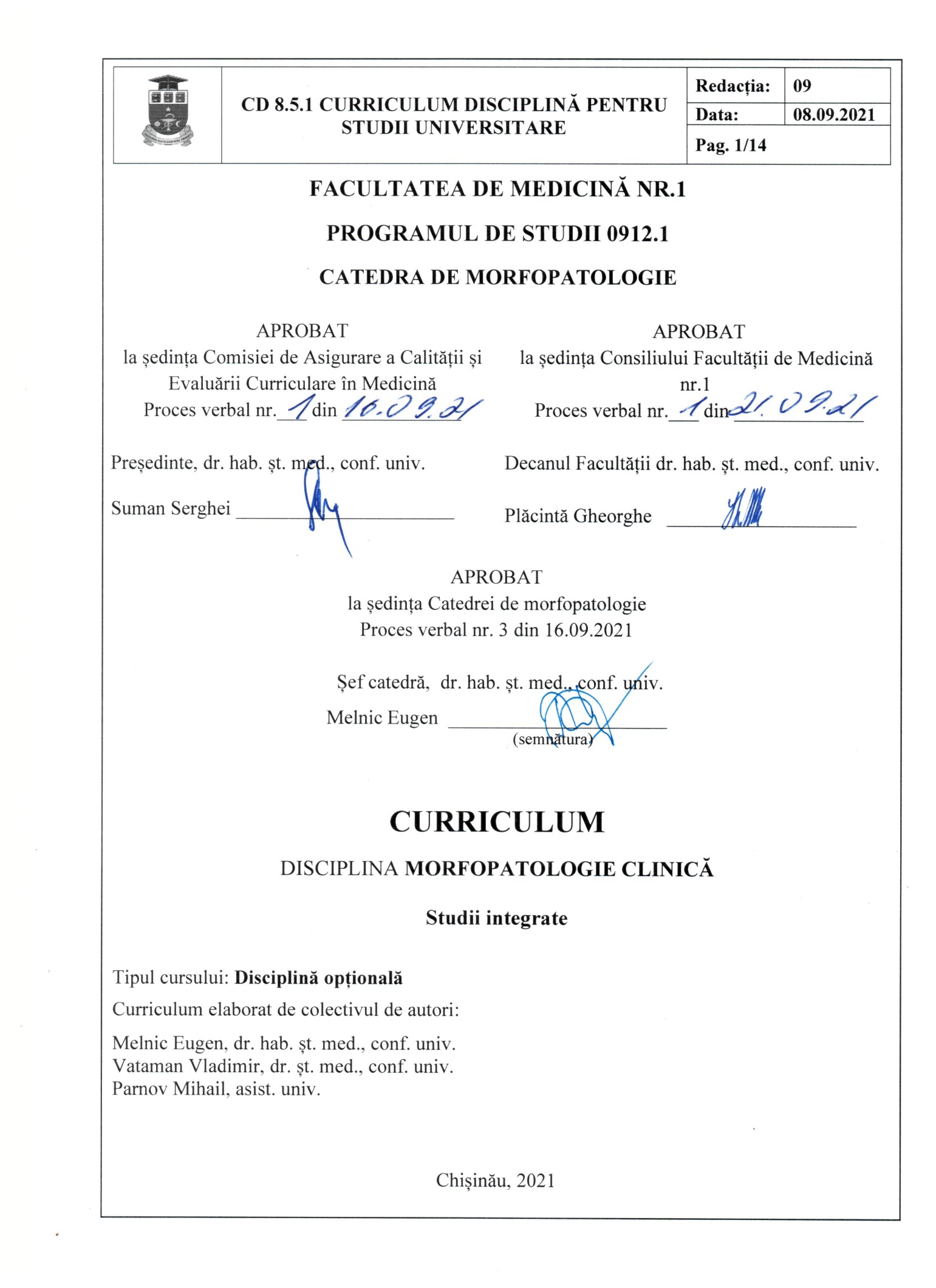 PRELIMINARIIPrezentarea generală a disciplinei: locul și rolul disciplinei în formarea competențelor specifice ale programului de formare profesională / specialității    Disciplina morfopatologie clinică reprezintă o componentă importantă din domeniul educației preclinice și clinice, are drept obiectiv major studierea substratului material al bolii, alcătuind subiectul nozologiei. Curriculum-ul constă din cursuri și lucrări practice organizate cu implicarea studenților pentru a acoperi toate domeniile de cunoștințe medicale de bază în morfopatologie și morfopatologie clinică. Performanțele studenților la cursuri și lucrări practice sunt luate în considerare la proiectarea și actualizarea curriculum-ului. Există o flexibilitate suficientă în programele selective care de asemenea  oferă posibilitatea de a dezvolta mai bine abilitățile clinice în domeniile patologice selectate, și de a explora intens interesele pentru cercetari specifice. Un obiectiv major al programului este crearea unui mediu pozitiv pentru învățare, astfel încât să existe atât oportunități adecvate pentru o experiență aprofundată în toate aspectele legate de patologie, cât și oportunitatea de a consolida această experiență prin citire și studiu. Misiunea curriculumului (scopul)  în formarea profesională      Misiunea acestui program de studii este concepută pentru a oferi cursuri de formare în toate domeniile majore a morfopatologiei și / sau morfopatologiei clinice, rămânând în același timp suficient de flexibilă pentru a se adapta în practica privată și academică sau alte domenii. Rotațiile la disciplina morfopatologie și morfopatologie clinică sunt incluse în curriculum pentru a permite integrarea ambelor componente. Disciplina morfopatologie clinică este predată în semestrul VII. La sfârșitul modulului, studenții susțin examen de promovare. Obiectivele generale sunt următoarele:De a oferi instruire în toate compartimentele morfopatologiei și /morfopatologiei clinice care vor oferi condițiile necesare pentru examenul de calificare. De a oferi flexibilitatea în instruire care va acoperi necesitățile studenților în cariera ca viitor lideri în practica patologică, educație și cercetare. De a asigura un curriculumul amplu care va include toate domeniile morfopatologiei și /morfopatologiei clinice cu scopuri și obiective clare care vor îndruma studenții printr-un proces intens de instruire, astfel studenții vor deveni competenți în îngrijirea pacienților, prin posedarea cunoștințelor medicale, abilităților de comunicare, profesionalismului cu aplicarea învățării bazată pe practici și practica bazată pe sistem. De a asigura o experiență educațională prin predare didactică, experiențe de predare și studiu individual, printr-o varietate de rotații obligatorii și elective, conferințe, lucrări practice. De a oferi mentorat și modele adecvate pentru toți studenții și pentru toate opțiunile de carieră ulterioară. Catedra va depune eforturi pentru a oferi un mediu de lucru care să pună accentul pe siguranță, reducerea stresului, colegialitatea și profesionalismul.Limba/limbile de predare a disciplinei: română, rusă, engleză, franceză.Beneficiari: studenții anului IV, Facultatea de medicină.ADMINISTRAREA DISCIPLINEI Obiectivele de formare în cadrul disciplinei    La finele studierii disciplinei studentul va fi capabil:la nivel de cunoaștere și înțelegere:Însușirea unui glosar specific morfopatologiei și morfopatologiei clinice, necesar în dialogul cu reprezentanții diferitelor specialități medicale;Interpretarea și descrierea preparatelor macroscopice chirurgicale;Interpretarea și descrierea preparatelor macroscopice non-chirurgicale;Să posede suficiente cunoștințe clinice pentru a examina, interpreta și asigura corelații clinico-patologice pentru secțiunile și piesele preparate pentru vizualizarea microscopică, inclusiv FNA, secțiuni crio, fixare, histochimie de rutină, și imunohistochimie;Formularea unui diagnostic diferențial adecvat al leziunilor prezente la un pacient dat;Înțelegerea rolului examenului anatomopatologic în stabilirea diagnosticului;Determinarea unui diagnostic corect cu ajutorul datelor clinice și anatomopatologice;Accesul la informație și asistarea la interpretarea specimenelor.la nivel de aplicare:Să dezvolte abilitatea de a rezolva probleme clinice complexe prin aplicarea unor cunoștințe solide ale principiilor de bază fără a trebui să se bazeze pe un model anumit;Să fie capabil să regleze un microscop cu siguranță ergonomică și să o folosească eficient;Să fie capabil să recunoască microscopic structura țesutului în normă și patologie, în funcție de nivelul de formare la care s-a ajuns;Să fie capabil să îndeplinească standardele de raportare stabilite pe plan internațional;Să știe când să recurg la tehnici speciale;Să poată recunoaște caracteristicile histologice ale colorațiilor histochimice și imunohistochimice în țesuturile normale și patologice.la nivel de integrare:Să înțeleagă importanța integrării rezultatelor clinice și patologice pentru diagnosticarea corectă;Să înțeleagă importanța corectitudinii formularului de solicitare și corespunderea specimenelor/probelor, precum și cerința de a identifica și de a rezolva orice erori de discordanță;Să înțeleagă cerința de atenție la detalii în timpul raportării chirurgicale și necesitatea corelării cu descrierea clinică;Să demonstreze importanței patologiei chirurgicale;Să înțeleagă problemele legate de cost atunci când se consideră necesar utilizarea unor tehnici speciale;Să fie capabil să învețe, ceea ce va contribui la managementul traseului profesional.Condiționări și exigențe prealabile Studentul anului IV necesită următoarele:Cunoașterea limbii de predare;Competențe confirmate la disciplinele anilor precedenți de studii;Competențe digitale (utilizarea internetului, procesarea documentelor, tabelelor electronice și prezentărilor, utilizarea programelor de grafică);Abilitatea de comunicare și lucru în echipă;Calități – toleranță, compasiune, autonomie.TEMATICA  ȘI REPARTIZAREA ORIENTATIVĂ A ORELOR Cursuri (prelegeri), lucrări practice/ lucrări de laborator/seminare și lucru individualManopere practice AchiziȚionate la FINELE DISCIPLINEI Manoperele practice esențiale obligatorii sunt:Însușirea și utilizarea corectă a terminologiei medicale specifice din domeniul morfopatologiei clinice; Dezvoltarea capacităţii de evaluare critică şi asimilare a datelor din literatură şi includerea acesteia în practică pentru a facilita asistența bazată pe dovezi;Aplicarea diagnosticului diferențial între diferitele tipuri de leziuni în funcție de metoda de studiu; Însușirea tehnicii de recoltare a probelor pentru examen histopatologic;Conștientizarea rolului stabilirii diagnosticului anatomopatologic în urma examenului intravital,  post-mortem cât și pentru și  activitățile de cercetare; Înțelegerea necesității corelării diagnosticului anatomopatologic cu alte metode de investigație (examen ecografic, radiologic, microbiologic etc.), întrucât diagnosticul fiind în final rezultanta muncii în echipă;Conștientizarea necesității de documentare permanentă și de exersare continuă a tehnicilor însușite. OBIECTIVE DE REFERINȚĂ ȘI UNITĂȚI DE CONȚINUTCOMPETENȚE PROFESIONALE (SPECIFICE) (CP) ȘI TRANSVERSALE (CT) ȘI FINALITĂȚI DE STUDIUCompetențe profesionale (CP)CP1. Executarea responsabilă a sarcinilor profesionale cu aplicarea valorilor și normelor eticii profesionale, precum și prevederilor legislației în vigoare.CP2. Cunoașterea adecvată a științelor despre structura organismului, funcțiile fiziologice și comportamentul organismului uman în diverse stări fiziologice și patologice, cât și a relațiilor existente între starea de sănătate, mediul fizic și cel social.Competențe transversale (ct)CT1. Autonomie și responsabilitate în activitate.Finalități de studiuSă  demonstreze abilități de corelare a leziunilor morfologice cu datele clinice;Să cunoască etiologia, patogeneza și epidemiologia bolilor;Să identifice caracteristicilor specifice ale examinării clinice și de laborator a pacienților;Să identifice caracteristicile morfologice ale bolilor;Să definească criteriile de diagnosticare și să poată efectua diagnosticul diferențial;Să stabilească diagnosticul și să ofere asistență medicală;Să stăpânească metodele de investigare în morfopatologia clinică.LUCRUL INDIVIDUAL AL STUDENTULUIsugestii metodologice de predare-învățare-evaluareMetode de predare și învățare utilizate   La predarea disciplinei Morfopatologia clinică sunt folosite diferite metode și procedee didactice, orientate spre însușirea eficientă și atingerea obiectivelor procesului didactic. În cadrul lecțiilor teoretice, de rând cu metodele tradiționale (lecție-expunere, lecție-conversație, lecție de sinteză) se folosesc și metode moderne (lecție-dezbatere, lecție-conferință, lecție problemizată). În cadrul lucrărilor practice sunt utilizate forme de activitate individuală, frontală, în grup, probleme de situație.  Pentru însușirea mai profundă a materialului, se folosesc diferite sisteme semiotice (limbaj științific, limbaj grafic și computerizat) și materiale didactice (tabele, scheme, microfotografii). În cadrul lecțiilor și activităților extracurriculare sunt folosite Tehnologii Informaționale de Comunicare – prezentări PowerPoint, lecții on-line.         Metode de învățare recomandate:Observația - Identificarea elementelor caracteristice în diferite patologii, compararea structurilor normale cu cele patologice. Analiza - Descompunerea imaginară a  întregului în părți componente. Evidențierea elementelor esențiale. Studierea fiecărui element ca parte componentă a întregului.Analiza schemei/figurii - Selectarea informației necesare. Recunoașterea în baza cunoștințelor și informației selectate structurile indicate în schemă, desen. Analiza funcțiilor/rolului  structurilor recunoscute.Comparația - Analiza primului obiect/proces dintr-o grupă și determinarea trăsăturilor  lui esențiale. Analiza celui de-al doilea obiect/proces și stabilirea particularităților  lui esențiale. Compararea obiectelor/proceselor și evidențierea trăsăturilor comune. Compararea obiectelor/proceselor și determinarea deosebirilor. Stabilirea criteriilor de deosibire, care stă la baza diagnosticului morfologic diferențial dintre mai multe procese patologice. Formularea concluziilor.Clasificarea - Identificarea structurilor/proceselor necesare a fi clasificate. Determinarea criteriilor în baza cărora trebuie făcută clasificarea. Repartizarea structurilor/proceselor pe grupe după criteriile stabilite.Elaborarea schemei - Selectarea elementelor, care trebuie să figureze în schemă. Redarea elementelor alese prin diferite simboluri/culori și indicarea relațiilor între ele. Formularea unui titlu adecvat și legenda simbolurilor folosite.Modelarea – Identificarea  și selectarea elementelor necesare pentru modelarea fenomenului. Imaginarea (grafic, schematic) a  fenomenului studiat. Realizarea fenomenului respectiv folosind modelul elaborat. Formularea concluziilor, determinate din argumente sau constatări.Experimentul – Formularea unei  ipoteze, pornind de la fapte cunoscute, cu privire la procesul/fenomenul studiat. Verificarea ipotezei prin realizarea proceselor/fenomenelor studiate în condiții de laborator. Formularea concluziilor, deduse din argumente sau constatări.Strategii/tehnologii didactice aplicate (specifice disciplinei)„Brainstorming”, „Multi-voting”; „Masa rotunda”, „Interviul de grup”, „Studiul de caz”, „Controversa creativa”, „Tehnica focus-grup”, „Portofoliu”. Lucrări practice virtuale.Metode de evaluare (inclusiv cu indicarea modalității de calcul a notei finale)             Curentă: control frontal sau/și individual prin:     (a) aplicarea testelor docimologice;     (b) rezolvarea problemelor/exercițiilor;     (c) analiza studiilor de caz;     (d) realizarea unor jocuri de rol la subiectele discutate;     (e) lucrări de control.La disciplina Morfopatologia clinică, sunt 2 testări la calculator după cum urmează:     Testul Nr. 1  - Introducere în morfopatologia clinică. Aspecte generale și importanța serviciului citopatologic. Patologia sistemului cardiovascular.  Patologia sistemului respirator. Patologia ginecologică.      Testul Nr. 2 - Patologia chirurgicală a sistemului gastrointestinal. Patologia sistemului nervos central. Patologia sistemului renal și genital masculin. Caracteristicile morfopatologice ale sarcinii. Patologia gestațională și placentară. Patologia glandei mamare. Iatrogenia.     Astfel, evaluarea formativă este alcătuită din 2 testări la calculator, fiecare testare se notează separat cu note de la 0 pana la 10. Fiecare testare poate fi susținută de 2 ori. Media se formează din suma notelor acumulate de la testări împărțită la 2.     Testele computerizate pentru fiecare probă constau din variante a câte 25 de întrebări fiecare (compliment simplu şi compliment multiplu). Studentul are la dispoziție în total 25 min pentru a răspunde la test. Evaluarea se efectuează după criteriile sistemului SIMU a USMF „Nicolae Testemițanu”.    Finală: examen.          La disciplina Morfopatologia clinică este un examen de promovare la finele modulului. Examenul constă în proba de testare la calculator a câte 50 teste din toate temele studiate, dintre care 40 % de teste sunt cu compliment simplu și 60% cu compliment multiplu. Studentul are la dispoziție în total 50 minute pentru a răspunde la test. Testarea se notează cu note de la 0 până la 10.      Subiectele pentru examen (testare) se aprobă la ședința catedrei și se aduc la cunoștința studenților.    Nota finală constă din 2 componente: nota medie constituită din 2 testări la calculator susținute la catedra de Morfopatologie (coeficientul 0.5). Testare la calculator susținută în centrul de evaluare academică a USMF „Nicolae Testemițanu” ,coeficientul 0,5.Modalitatea de rotunjire a notelor la etapele de evaluareNota medie anuală și notele tuturor etapelor de examinare finală (asistate la calculator, testare, răspuns oral) - toate vor fi exprimate în numere conform scalei de notare (conform tabelului), iar nota finală obținută va fi exprimată în număr cu două zecimale, care va fi trecută în carnetul de note.Neprezentarea la examen fără motive întemeiate se înregistrează ca “absent” și se echivalează cu calificativul 0 (zero). Studentul are dreptul la 2 susțineri repetate ale examenului nepromovat.Bibliografia recomandată:A. Obligatorie:1.   Materialele prelegerilor   2. Vinay Kumar, Abul Abbas, Jon Aster. Robbins PATOLOGIE: Bazele Morfologice si Fiziopatologice ale Bolilor, Editura: Medicala CALLISTO, 2015     3. Vinay Kumar, Abul K. Abbas, Jon C. Aster. Robbins Basic Pathology, tenth edition, 2018Rosai, Juan, Lauren V. Ackerman, and Juan Rosai. Rosai and Ackerman's Surgical Pathology. Edinburgh: Mosby, 2011. Internet resource.Vinay Kumar, Abul Abbas, Jon Aster. Robbins Basic Pathology. 9th ed. Elsevier Saunders, 2013.Harsh Mohan. Textbook of Pathology, 7th edition, 2015.Steven G. Silverberg. Silverberg's Principles and Practice of Surgical Pathology and  Cytopathology, 2-Volume Set. Churchill Livingstone/Elsevier, 2006.Julian L. Burton, Guy Rutty. The Hospital Autopsy 3rd Edition: A Manual of Fundamental Autopsy Practice (Hodder  Arnold Publication) Hardcover,  2010.Edward C. Klatt. Robbins and Cotran – Atlas of pathology – international edition, 2014.11. Alan Stevens, James S. Lowe, Ian Scott. Core Pathology, 2009.        B. SuplimentarăJones Bruce. Atlas of Gross Pathology With Histologic Correlation, 2009.Noel Weidner, Richard Cote, Saul Suster, Lawrence Weiss. Modern Surgical Pathology 2nd Edition, 2009Molavi Diana. The Practice of Surgical Pathology, 2008AFIP / Atlase de tumori.CIM-O Clasificarea Internațională a Maladiilor pentru Oncologie.C. WEB:          General Informations: www.path2.sote.huOnline available case center: http://casecenter-korb2.sote.hu/casecenter/Panoramic Viewer free download: http://www.3dhistech.com/Practice test: http://casecenter-korb2.sote.hu/espractice/http://www.pathologyoutlines.com/Codul disciplineiCodul disciplineiS.07.A.065.4 S.07.A.065.4 Denumirea disciplineiDenumirea disciplineiMorfopatologie clinicăMorfopatologie clinicăResponsabil de disciplinăResponsabil de disciplinăNiguleanu RaduNiguleanu RaduAnul IVSemestrul/SemestreleVIINumărul de ore total, inclusiv:Numărul de ore total, inclusiv:Numărul de ore total, inclusiv:Curs10Lucrări practice/ de laborator10Seminare-Lucrul individual10Forma de evaluareENumărul de credite1Nr.d/oТЕМАNumărul de oreNumărul de oreNumărul de oreNr.d/oТЕМАPrelegeriLucrări  practiceLucru individualIntroducere în morfopatologia clinică. Structura, scopurile și obiectivele serviciului morfopatologic. Metode de investigație în histopatologie și citopatologie: biopsie, frotiuri, patologie chirurgicală. Metode de colorarea: de rutină (H-E), histochimie, imunohistochimie și markerii moleculari.111Aspecte generale și importanța serviciului citopatologic. Testul Papanicolau, programul de screening și rolul acestuia în diagnostigul proceselor pretumorale. Clasificarea Bethesda.111Patologia sistemului cardiovascular. Metode de investigație. Clasificarea actuală a infarctului miocardic și cardiomiopatiilor. Tumori cardiace.111Patologia sistemului respirator. Rolul biopsiei în diagnosticul patologiei pulmonare. Citologia lavajului bronho-alveolar. Caracteristicele morfologice a pneumoniilor, examinarea bacterioscopică. Pneumoniile interstițiale. Sindromul de detresă respiratorie acută. Bronhopneumopatie cronică obstructivă. Hipertensiune pulmonară. Cancerul pulmonar. Structura diagnosticului în patologia sistemului respirator.111Patologia ginecologică. Rolul programului de screening în profilaxia cancerului de col uterin, detectarea timpurie și evidența. Clasificarea cancerului de col uterin, morfologia și mimările benigne- ca factor important în diagnosticul cancerului. Tumorile uterine și ovariene: morfologie, stadializarea și gradarea tumorilor conform ultimelor clasificări și importanta lor în evidența pacienților.Test Nr. 1: temele 1-5.111Patologia chirurgicală a sistemului gastrointestinal. Importanța investigațiilor endoscopice și orientarea lor corectă în diagnosticul primar al tumorilor. Patologia ficatului și pancreasului. Structura diagnosticului în patologia gastrointestinală și hepato-pancreatică.111Patologia sistemului nervos central. Patologia cerebro-vasculară. Clasificarea tumorilor cerebrale. Morfopatologia, diagnosticul și evidența pacienților cu tumori cerebrale. Tumori cerebrale infantile.1118.Patologia sistemului renal și genital masculin. Manifestările clinice a bolilor renale: anomalii congenitale, patologia glomerulară, a tubilor, interstițiului și vase sanguine, boala polichistică a rinichilor, clasificarea tumorilor renale.1119.Caracteristicile morfopatologice ale sarcinii. Patologia gestațională și placentară. Patologia glandei mamare, ultima clasificare a tumorilor.11110.Iatrogenia. Definiție, clasificare. Structura diagnosticului morfopatologic. Clasificarea internațională a maladiilor.Test Nr. 2: temele 6-10.111Total Total 101010ObiectiveUnități de conținutCapitolul 1. Introducere în morfopatologia clinicăCapitolul 1. Introducere în morfopatologia clinicăSă cunoască conținutul certificatului constatator de deces;Să cunoască metodele principale de efectuare a autopsiei și esența lor;Să cunoască  documentele de baza care se expediază în secția de morfopatologie.Structura, scopurile și obiectivele serviciului morfopatologic;Metode de investigație în histopatologie și citopatologie: biopsie, frotiuri, patologie chirurgicală;Metode de colorarea: de rutină (H-E), histochimie, imunohistochimie și markerii moleculari.Capitolul 2. Aspecte generale și importanța serviciului citopatologicCapitolul 2. Aspecte generale și importanța serviciului citopatologicSă fie capabili să definească și înțeleagă importanța programului de screening;Să identifice grupurile de risc și evidența pacientelor cu diferite leziuni precanceroase;Să interpreteze și înțeleagă diverse tipuri de leziuni pretumorale.Importanța programul de screening pentru sănătate;Testul Papanicolau, programul de screening și rolul acestuia în diagnosticul proceselor pretumorale;Clasificarea Bethesda. Acuratețea evaluării și data colectării.Capitolul 3. Patologia sistemului cardiovascularCapitolul 3. Patologia sistemului cardiovascularSă descrie patogeneza, fiziopatologia și simptomele a bolii vasculare periferice și aterosclerozei coronariene;Să cunoască leziunile patologice majore ale aterosclerozei și să enumeră trei complicații majore;Să descrie caracteristicile macro și microscopice și complicațiile infarctului miocardic și corelația lor cu localizarea și simptomele clinice;Să cunoască patogeneza bolii reumatice a cordului și descrie leziunile cardiace tipice pentru febra reumatică;Să cunoască patogeneza, fiziopatologiei și modificările patologice în hipertensiune;Să identifice tipurile comune a bolii valvulare a cordului cum ar fi stenoza aortică, regurgitația mitrală și (reumatică) stenoză mitrală;Să identifice cele mai frecvente tipuri de endocardită infecțioasă și să descrie caracteristicile macro și microscopice.Metode de investigație în patologia cardiacă;Clasificarea actuală a infarctului miocardic și cardiomiopatiilor; Corelația dintre datele clinice și morfologice;Comportamentul biologic al tumorilor cardiace.Capitolul 4. Patologia sistemului respiratorCapitolul 4. Patologia sistemului respiratorSă enumere cele mai principale boli pulmonare cronice obstructive;Să definească bronșita cronică și descrie leziunile tipice și complicațiile acestei boli;Să definească emfizemul, modificări patologice și simptome clinice;Să definească bronșiectaziile, cauzele, modificări patologice și simptome clinice;Să definească cordul pulmonar, modificări patologice și simptome clinice;Să compare pneumonia lobară și bronhopneumonia;Să compare pneumonia bacteriană și virală;Să descrie leziunile tipice, aspectul macroscopic și caracteristicile histologice asociate cu diverse tipuri de cancer pulmonar; Să definească sarcoidoza și modificările patologice.Rolul biopsiei în diagnosticul patologiei pulmonare;Citologia lavajului bronho-alveolar;Caracteristicele morfologice a pneumoniilor, examinarea bacterioscopică;Pneumoniile interstițiale. Sindromul de detresă respiratorie acută. Bronhopneumopatie cronică obstructivă. Hipertensiune pulmonară. Cancerul pulmonar;Structura diagnosticului în patologia sistemului respirator.Capitolul 5. Patologia ginecologicăCapitolul 5. Patologia ginecologicăSă cunoască clasificarea și subclasificarea tumorilor ovariene;Să identifice tipurile histologice de carcinom cervical și cunoască  caracteristicile microscopice ale carcinomului cervical;Să explice conceptul de neoplazie cervicală intraepitelială (CIN);Să definească endometrioza și adenomioza;Să cunoască tipurile histologice de carcinom cervical;Să cunoască noțiunea de  carcinomul endometrial, prezentarea sa clinică și morfologia acestuia;Să descrie morfologia leiomioamelor și leiomiosarcoamelor și efectele lor clinice.Rolul programului de screening în profilaxia cancerului de col uterin, detectarea timpurie și evidența;Clasificarea cancerului de col uterin, morfologia și mimările benigne- ca factor important în diagnosticul cancerului;Tumorile uterine și ovariene: morfologie, stadializarea și gradarea tumorilor conform ultimelor clasificări și importanta lor în evidența pacienților.Capitolul 6. Patologia chirurgicală a sistemului gastrointestinalCapitolul 6. Patologia chirurgicală a sistemului gastrointestinalSă definească esofagita de reflux în ceea ce privește semnificația ei clinică, simptomele, modificările histologice și posibilele consecințe;Să cunoască noțiunea de  carcinom de esofag în ceea ce privește etiologia, prezentarea clinică, prognosticul, precum și caracteristicile macro- și microscopice;Să definească gastrita acută și cronică și să înțeleagă rolul H. Pylori în bolile gastrointestinale;Să definească ulcerul peptic și să cunoască localizările, caracteristicile macro- și microscopice și complicațiile acestei boli;Să cunoască caracteristicile macro- și microscopice în carcinomul gastric, stadializarea, complicațiile, cauzele decesului și prognosticul;Să cunoască noțiunea de adenocarcinom de colon incluzând locația cea mai comună, aspectul macroscopic, histopatologia, prezentarea clinică, comportamentul biologic și stadializarea;Să descrie schimbările patologice în ficat induse de virusurile hepatice;Să definească ciroza, cauzele, să descrie trăsăturile macro- și microscopice, manifestările clinice și datele de laborator;Să cunoască  trei tipuri majore de tumori hepatice primare și să fie familiarizat cu etiologia și patogeneza lor.Importanța investigațiilor endoscopice și orientarea lor corectă în diagnosticul primar al tumorilor;Patologia ficatului și pancreasului;Structura diagnosticului în patologia gastrointestinală și hepato-pancreatică;Transplantul de ficat: indicații, compatibilitatea, rejetul;Tumorile sistemului gastrointestinal.Capitolul 7. Patologia sistemului nervos centralCapitolul 7. Patologia sistemului nervos centralSă cunoască principalele caracteristici neuropatologice ale meningitei bacteriene, virale și cronice;Să descrie principalele caracteristici neuropatologice ale encefalitei purulente;Să descrie principalele caracteristici ale tumorile gliale și neuronale;Patologia cerebro-vasculară. Cauzele, complicațiile letale;Clasificarea tumorilor cerebrale. Morfopatologia, diagnosticul şi evidența pacienţilor cu tumori cerebrale; Tumori cerebrale infantile. Incidența, complicațiile, prognosticul.Capitolul 8. Patologia sistemului renal și genital masculinCapitolul 8. Patologia sistemului renal și genital masculinSă cunoască patogeneza, evoluția clinică și complicațiile glomerulonefritei post-streptococice și glomerulonefritei rapid progresive;Să cunoască cauze principale ale sindromului nefrotic.Să recunoaște caracteristicile macro- și microscopice cele mai importante a diferitor tipuri de glomerulonefrită acută;Să cunoască simptomele clinice și  modificările patologice ale pielonefritei acute și cronice;Să compare tabloul morfologic ale glomerulonefritei și pielonefritei;Să descrie caracteristicile patologice și manifestările clinice ale carcinomului nefrocelular, tumorii Wilms, și ale carcinomului urotelial al pelvisului renal și vezicii urinare;Să cunoască cauzele și complicațiile hiperplaziei benigne de prostată;Să cunoască incidența, cauzele, tabloul histopatologic și particularitățile de metastazare a carcinomului de prostată;Să cunoască incidența, cauzele, tabloul histopatologic și particularitățile de metastazare a tumorilor testiculare maligne.Manifestările clinice a bolilor renale: anomalii congenitale, patologia glomerulară, a tubilor, interstițiului și vaselor sanguine;Boala polichistică a rinichilor. Tipuri, incidența, complicațiile;Clasificarea, tipurile, cauzele și complicațiile tumorilor renale prostatice și testiculare.Capitolul 9. Caracteristicile morfopatologice ale sarcinii. Patologia gestațională și placentară. Patologia glandei mamareCapitolul 9. Caracteristicile morfopatologice ale sarcinii. Patologia gestațională și placentară. Patologia glandei mamareSă fie capabil să efectueze examinarea macro și microscopică a produselor de concepție (POC);Să înțeleagă contextul clinic al diagnosticului POC și  importanța diagnosticului (ex. POC negativ, boala trofoblastică gestațională) pentru îngrijirea pacientului;Să fie capabil să efectueze examinarea macro și microscopică a placentei, să înțeleagă importanța diagnosticului (corioamnionită acută marcată cu vasculită, vilită difuză) pentru îngrijirea pacientului;Să descrie boala trofoblastică gestațională, cu un accent deosebit pe mola hidatiformă și coriocarcinom;Să numească cea mai frecventă tumoare benignă de sân și să descrie aspectul său macroscopic, caracteristicile histologice și incidența după vârstă;Să descrie schimbările patologice macroscopice și microscopice caracteristice pentru cancerul de sân și să enumere manifestările clinice și patologice care au cea mai semnificativă valoare prognostică în cancerul de sân.Mola hidatiformă, mola invazivă, coriocarcinomul, tumorile ovariene, cancerul de sân. Cauze, tabloul histopatologic, complicații; Patologia gestațională și placentară. Patologia glandei mamare. Cauze, tabloul histopatologic, complicații; Diagnosticarea bolii trofoblastice gestaționale (histopatologie, flow citometria; Diagnosticarea produselor de concepție, interpretarea tehnicilor pentru studii cromozomiale în avorturi spontane (FISH și citogenetica); Tipurile macro și microscopice a leziunilor placentare frecvente,  importanța lor clinică; Aspectele medico-legale a examinării placentelor.Capitolul 10. IatrogeniaCapitolul 10. IatrogeniaSă definească boala iatrogenă;Să înțeleagă diferența dintre boala iatrogenă și eroare medicală;Să identifice complicațiile iatrogenice asociate cu asistența medicală în sectorul de urgență a spitalelor publice;Să înțeleagă importanța asigurării educației pentru asistenții medicali care este considerată ca o bază pentru îngrijirea eficientă a pacienților.Istoricul apariţiei noţiunii de boală iatrogenă;Categoriile și clasificarea iatrogeniilor;Iatrogeneza şi artefactul iatrogen;Accidentele iatrogene;Viziunea contemporană a bolilor iatrogene;Cauzelor evitabile de iatrogenie;Complicațiile iatrogene în practica chirurgicală.Nr.Produsul preconizatStrategii de realizareCriterii de evaluareTermen de realizare1.Lucrul cu sursele informaționaleLecturarea prelegerii sau materialul din manual la tema respectivă, cu atenție.Citirea întrebărilor din temă, care necesită o reflecție asupra subiectului.De făcut cunoștință cu lista surselor informaționale suplimentare  la tema respectivă. De selectat  sursa de  informație suplimentară la tema respectivă. Citirea textului în întregime, cu atenție și scrierea conținutului esențial.Formularea generalizărilor și concluziilor referitoare la importanța temei/subiectului.Capacitatea de a extrage esențialul; abilități interpretative; volumul muncii.Pînă la finele modulului2.Aplicarea diferitelor tehnici de învățareVolumul de muncă, gradul de pătrundere în esența diferitelor subiecte, nivelul de argumentare  științifică, calitatea concluziilor, elemente de creativitate, demonstrarea înțelegerii problemei, formarea atitudinii personale.Pînă la finele modulului3.Lucrul cu materiale on-lineAutoevaluarea on-line, studierea materialelor on-line de pe site-ul catedrei, exprimarea opiniilor proprii prin forum și chat.Numărul și durata vizitelor pe site, rezultatele autoevaluărilorPînă la finele modulului4.Pregătirea și susținerea prezentărilor /portofoliilorSelectarea temei cercetării,  stabilirea planului cercetării, stabilirea termenilor realizării. Stabilirea componentelor proiectului / prezentării PowerPoint – tema, scopul, consecințe, concluzii, aplicații practice, bibliografie. Recenzii colegi. Recenzii profesori.Volumul de muncă, gradul de pătrundere în esența temei proiectului, nivelul de argumentare  științifică, calitatea concluziilor, elemente de creativitate,  formarea atitudinii personale, coerența expunerii și corectitudinea științifică, prezentarea grafică, modalitatea de prezentare.Pînă la finele modululuiGrila notelor intermediare (media anuală, notele de la etapele examenului) Sistemul de notare naționalEchivalentECTS1,00-3,002F3,01-4,994FX5,00 5 E5,01-5,50 5,5 E5,51-6,0 6 E6,01-6,50 6,5 D6,51-7,00 7 D7,01-7,50 7,5 C7,51-8,00 8 C8,01-8,50 8,5 B8,51-9,00 9 B9,01-9,50 9,5 A9,51-10,0 10 A